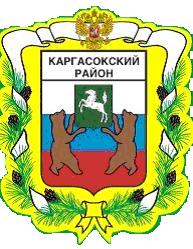 МУНИЦИПАЛЬНОЕ ОБРАЗОВАНИЕ «Каргасокский район»ТОМСКАЯ ОБЛАСТЬАДМИНИСТРАЦИЯ КАРГАСОКСКОГО РАЙОНАУТВЕРЖДЕНО постановлением АдминистрацииКаргасокского районаот 11.03.2020 № 44ПриложениеМУНИЦИПАЛЬНОЕ ОБРАЗОВАНИЕ «Каргасокский район»ТОМСКАЯ ОБЛАСТЬАДМИНИСТРАЦИЯ КАРГАСОКСКОГО РАЙОНАВнести следующие изменения в муниципальную программу «Обеспечение безопасности жизнедеятельности населения муниципального образования «Каргасокский район», утвержденную постановлением Администрации Каргасокского района от 15.10.2015 №155 «Об утверждении муниципальной программы «Обеспечение безопасности жизнедеятельности населения муниципального образования «Каргасокский район», (далее – Программа):а) по тексту Программы слова «Отдел Министерства внутренних дел по Каргасокскому району Томской области» заменить словами «Отдел Министерства внутренних дел Российской Федерации по Каргасокскому району»;б) В Паспорте Программы слова «Заместитель Главы Каргасокского района, управляющий делами» заменить словами «Заместитель Главы Каргасокского района по общественной безопасности – начальник отдела общественной безопасности», слова «Отдел правовой и кадровой работы Администрации Каргасокского района» заменить словами «Отдел общественной безопасности Администрации Каргасокского района», слова «Главный специалист - секретарь комиссии по делам несовершеннолетних и защите их прав Администрации Каргасокского района; Главный специалист-юрист по работе с сельскими поселениями Отдела правовой и кадровой работы Администрации Каргасокского района; Ведущий специалист по мобилизационной работе Администрации Каргасокского района; Отдел жизнеобеспечения района Администрации Каргасокского района» исключить;в) в подпрограмме 1 «Профилактика террористической и экстремистской деятельности на территории муниципального образования «Каргасокский район» (далее – Подпрограмма 1):- в паспорте Подпрограммы 1 слова «Заместитель Главы Каргасокского района, управляющий делами» заменить словами «Заместитель Главы Каргасокского района по общественной безопасности – начальник отдела общественной безопасности», слова «Главный специалист-юрист по работе с сельскими поселениями ОПКР АКР, Ведущий специалист по мобилизационной работе Администрации Каргасокского района» заменить словами «Отдел общественной безопасности Администрации Каргасокского района», слова «Администрация Каргасокского района (Главный специалист-юрист по работе с сельскими поселениями ОПКР АКР, Ведущий специалист по мобилизационной работе Администрации Каргасокского района)» заменить словами «Отдел общественной безопасности Администрации Каргасокского района»;- в Перечне основных мероприятий и ресурсное обеспечение Подпрограммы 1 слова «Главный специалист-юрист по работе с сельскими поселениями ОПКР АКР, Ведущий специалист по мобилизационной работе АКР» заменить словами «Главный специалист по вопросам общественной безопасности отдела общественной безопасности Администрации Каргасокского района;г) в подпрограмме 2 «Профилактика преступности и наркомании» (далее – Подпрограмма 2):- в паспорте Подпрограммы 2 слова «Заместитель Главы Каргасокского района по социальным вопросам» заменить словами «Заместитель Главы Каргасокского района по общественной безопасности – начальник отдела общественной безопасности», слова «Главный специалист - секретарь комиссии по делам несовершеннолетних и защите их прав Администрации Каргасокского района» заменить словами «Отдел общественной безопасности Администрации Каргасокского района», слова «Отдел правовой и кадровой работы Администрации Каргасокского района; Главный специалист - секретарь комиссии по делам несовершеннолетних и защите их прав Администрации Каргасокского района» «Отдел общественной безопасности Администрации Каргасокского района»;- в Перечне основных мероприятий и ресурсное обеспечение Подпрограммы 2 слова «ОПКР АКР» заменить словами «Отдел общественной безопасности Администрации Каргасокского района», слова «Главный специалист - секретарь комиссии по делам несовершеннолетних и защите их прав Администрации Каргасокского района» заменить словами «Главный специалист - секретарь комиссии по делам несовершеннолетних и защите их прав отдела общественной безопасности Администрации Каргасокского района», слова «ОПКР АКР, Главный специалист - секретарь комиссии по делам несовершеннолетних и защите их прав Администрации Каргасокского района» заменить словами «Отдел общественной безопасности Администрации Каргасокского района»;д) в подпрограмме 3 «Повышение безопасности дорожного движения и формирование законопослушного поведения участников дорожного движения» (далее – Подпрограмма 3):- в паспорте Подпрограммы 3 слова «Заместитель Главы Каргасокского района по вопросам жизнеобеспечения района – начальник отдела жизнеобеспечения района» заменить словами «Заместитель Главы Каргасокского района по общественной безопасности – начальник отдела общественной безопасности», слова «Отдел жизнеобеспечения района Администрации Каргасокского района» заменить словами «Отдел общественной безопасности Администрации Каргасокского района»;- в Перечне основных мероприятий и ресурсное обеспечение Подпрограммы 3 слова «Отдел жизнеобеспечения района Администрации Каргасокского района» заменить словами «Отдел общественной безопасности Администрации Каргасокского района»;е) в Ресурсном обеспечении муниципальной программы «Обеспечение безопасности жизнедеятельности населения муниципального образования «Каргасокский район» (Таблица 2 к Программе) слова «Главный специалист - секретарь комиссии по делам несовершеннолетних и защите их прав Администрации Каргасокского района» заменить словами «Главный специалист - секретарь комиссии по делам несовершеннолетних и защите их прав отдела общественной безопасности Администрации Каргасокского района», слова «Отдел жизнеобеспечения района Администрации Каргасокского района» заменить словами «Отдел общественной безопасности Администрации Каргасокского района»;ж) в разделе 5 Программы (Управление и контроль за реализацией муниципальной программы) слова «Отделом правовой и кадровой работы Администрации Каргасокского района» заменить словами «Отделом общественной безопасности Администрации Каргасокского района», слова «заместитель Главы Каргасокского района, управляющий делами» заменить словами «Заместитель Главы Каргасокского района по общественной безопасности – начальник отдела общественной безопасности».2. Настоящее постановление вступает в силу со дня официального опубликования (обнародования).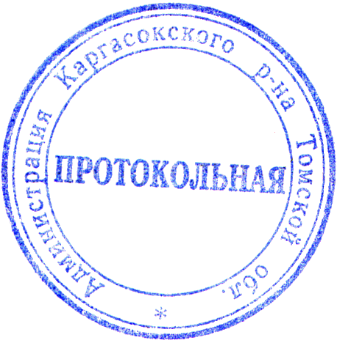 Глава Каргасокского района                                                                                  А.П. АщеуловВ.В. Тимохин2-22-97ПОСТАНОВЛЕНИЕПОСТАНОВЛЕНИЕПОСТАНОВЛЕНИЕПОСТАНОВЛЕНИЕПОСТАНОВЛЕНИЕ11.03.202011.03.2020№ 44с. Каргасокс. Каргасокс. Каргасокс. КаргасокО проведении общественного обсуждения проекта изменений в муниципальную программу «Обеспечение безопасности жизнедеятельности населения муниципального образования «Каргасокский район»О проведении общественного обсуждения проекта изменений в муниципальную программу «Обеспечение безопасности жизнедеятельности населения муниципального образования «Каргасокский район»О проведении общественного обсуждения проекта изменений в муниципальную программу «Обеспечение безопасности жизнедеятельности населения муниципального образования «Каргасокский район»В соответствии с постановлением Администрации Каргасокского района от 25.12.2015 № 228 «Об утверждении Порядка проведения общественного обсуждения проектов документов стратегического планирования муниципального образования «Каргасокский район»Администрация Каргасокского района постановляет:В соответствии с постановлением Администрации Каргасокского района от 25.12.2015 № 228 «Об утверждении Порядка проведения общественного обсуждения проектов документов стратегического планирования муниципального образования «Каргасокский район»Администрация Каргасокского района постановляет:В соответствии с постановлением Администрации Каргасокского района от 25.12.2015 № 228 «Об утверждении Порядка проведения общественного обсуждения проектов документов стратегического планирования муниципального образования «Каргасокский район»Администрация Каргасокского района постановляет:В соответствии с постановлением Администрации Каргасокского района от 25.12.2015 № 228 «Об утверждении Порядка проведения общественного обсуждения проектов документов стратегического планирования муниципального образования «Каргасокский район»Администрация Каргасокского района постановляет:В соответствии с постановлением Администрации Каргасокского района от 25.12.2015 № 228 «Об утверждении Порядка проведения общественного обсуждения проектов документов стратегического планирования муниципального образования «Каргасокский район»Администрация Каргасокского района постановляет:В соответствии с постановлением Администрации Каргасокского района от 25.12.2015 № 228 «Об утверждении Порядка проведения общественного обсуждения проектов документов стратегического планирования муниципального образования «Каргасокский район»Администрация Каргасокского района постановляет:1. Провести по инициативе Главы Каргасокского района на территории муниципального образования «Каргасокский район» общественное обсуждение проекта изменений в муниципальную программу «Обеспечение безопасности жизнедеятельности населения муниципального образования «Каргасокский район».2. Утвердить тему общественного обсуждения: рассмотрение проекта изменений в муниципальную программу «Обеспечение безопасности жизнедеятельности населения муниципального образования «Каргасокский район» (приложение к настоящему постановлению) (далее – проект изменений).3. Определить начало проведения общественного обсуждения проекта изменений – 16 марта 2020 года, окончание проведения общественного обсуждения проекта муниципальной программы – 30 марта 2020 года.4. Официально опубликовать (обнародовать) настоящее постановление в порядке, установленном Уставом муниципального образования «Каргасокский район».Глава Каргасокского района                                                                                     А.П. АщеуловТимохин В.В.8 (38253)222971. Провести по инициативе Главы Каргасокского района на территории муниципального образования «Каргасокский район» общественное обсуждение проекта изменений в муниципальную программу «Обеспечение безопасности жизнедеятельности населения муниципального образования «Каргасокский район».2. Утвердить тему общественного обсуждения: рассмотрение проекта изменений в муниципальную программу «Обеспечение безопасности жизнедеятельности населения муниципального образования «Каргасокский район» (приложение к настоящему постановлению) (далее – проект изменений).3. Определить начало проведения общественного обсуждения проекта изменений – 16 марта 2020 года, окончание проведения общественного обсуждения проекта муниципальной программы – 30 марта 2020 года.4. Официально опубликовать (обнародовать) настоящее постановление в порядке, установленном Уставом муниципального образования «Каргасокский район».Глава Каргасокского района                                                                                     А.П. АщеуловТимохин В.В.8 (38253)222971. Провести по инициативе Главы Каргасокского района на территории муниципального образования «Каргасокский район» общественное обсуждение проекта изменений в муниципальную программу «Обеспечение безопасности жизнедеятельности населения муниципального образования «Каргасокский район».2. Утвердить тему общественного обсуждения: рассмотрение проекта изменений в муниципальную программу «Обеспечение безопасности жизнедеятельности населения муниципального образования «Каргасокский район» (приложение к настоящему постановлению) (далее – проект изменений).3. Определить начало проведения общественного обсуждения проекта изменений – 16 марта 2020 года, окончание проведения общественного обсуждения проекта муниципальной программы – 30 марта 2020 года.4. Официально опубликовать (обнародовать) настоящее постановление в порядке, установленном Уставом муниципального образования «Каргасокский район».Глава Каргасокского района                                                                                     А.П. АщеуловТимохин В.В.8 (38253)222971. Провести по инициативе Главы Каргасокского района на территории муниципального образования «Каргасокский район» общественное обсуждение проекта изменений в муниципальную программу «Обеспечение безопасности жизнедеятельности населения муниципального образования «Каргасокский район».2. Утвердить тему общественного обсуждения: рассмотрение проекта изменений в муниципальную программу «Обеспечение безопасности жизнедеятельности населения муниципального образования «Каргасокский район» (приложение к настоящему постановлению) (далее – проект изменений).3. Определить начало проведения общественного обсуждения проекта изменений – 16 марта 2020 года, окончание проведения общественного обсуждения проекта муниципальной программы – 30 марта 2020 года.4. Официально опубликовать (обнародовать) настоящее постановление в порядке, установленном Уставом муниципального образования «Каргасокский район».Глава Каргасокского района                                                                                     А.П. АщеуловТимохин В.В.8 (38253)222971. Провести по инициативе Главы Каргасокского района на территории муниципального образования «Каргасокский район» общественное обсуждение проекта изменений в муниципальную программу «Обеспечение безопасности жизнедеятельности населения муниципального образования «Каргасокский район».2. Утвердить тему общественного обсуждения: рассмотрение проекта изменений в муниципальную программу «Обеспечение безопасности жизнедеятельности населения муниципального образования «Каргасокский район» (приложение к настоящему постановлению) (далее – проект изменений).3. Определить начало проведения общественного обсуждения проекта изменений – 16 марта 2020 года, окончание проведения общественного обсуждения проекта муниципальной программы – 30 марта 2020 года.4. Официально опубликовать (обнародовать) настоящее постановление в порядке, установленном Уставом муниципального образования «Каргасокский район».Глава Каргасокского района                                                                                     А.П. АщеуловТимохин В.В.8 (38253)222971. Провести по инициативе Главы Каргасокского района на территории муниципального образования «Каргасокский район» общественное обсуждение проекта изменений в муниципальную программу «Обеспечение безопасности жизнедеятельности населения муниципального образования «Каргасокский район».2. Утвердить тему общественного обсуждения: рассмотрение проекта изменений в муниципальную программу «Обеспечение безопасности жизнедеятельности населения муниципального образования «Каргасокский район» (приложение к настоящему постановлению) (далее – проект изменений).3. Определить начало проведения общественного обсуждения проекта изменений – 16 марта 2020 года, окончание проведения общественного обсуждения проекта муниципальной программы – 30 марта 2020 года.4. Официально опубликовать (обнародовать) настоящее постановление в порядке, установленном Уставом муниципального образования «Каргасокский район».Глава Каргасокского района                                                                                     А.П. АщеуловТимохин В.В.8 (38253)222971. Провести по инициативе Главы Каргасокского района на территории муниципального образования «Каргасокский район» общественное обсуждение проекта изменений в муниципальную программу «Обеспечение безопасности жизнедеятельности населения муниципального образования «Каргасокский район».2. Утвердить тему общественного обсуждения: рассмотрение проекта изменений в муниципальную программу «Обеспечение безопасности жизнедеятельности населения муниципального образования «Каргасокский район» (приложение к настоящему постановлению) (далее – проект изменений).3. Определить начало проведения общественного обсуждения проекта изменений – 16 марта 2020 года, окончание проведения общественного обсуждения проекта муниципальной программы – 30 марта 2020 года.4. Официально опубликовать (обнародовать) настоящее постановление в порядке, установленном Уставом муниципального образования «Каргасокский район».Глава Каргасокского района                                                                                     А.П. АщеуловТимохин В.В.8 (38253)22297ПОСТАНОВЛЕНИЕПОСТАНОВЛЕНИЕПОСТАНОВЛЕНИЕПОСТАНОВЛЕНИЕ__.__.2020                                                                                                                             № _____.__.2020                                                                                                                             № _____.__.2020                                                                                                                             № ___с. Каргасокс. КаргасокО внесении изменений в постановление Администрации Каргасокского района от 15.10.2015 №155 «Об утверждении муниципальной программы «Обеспечение безопасности жизнедеятельности населения муниципального образования «Каргасокский район»В связи с изменением структуры Администрации Каргасокского районаАдминистрация Каргасокского района постановляет:В связи с изменением структуры Администрации Каргасокского районаАдминистрация Каргасокского района постановляет:В связи с изменением структуры Администрации Каргасокского районаАдминистрация Каргасокского района постановляет: